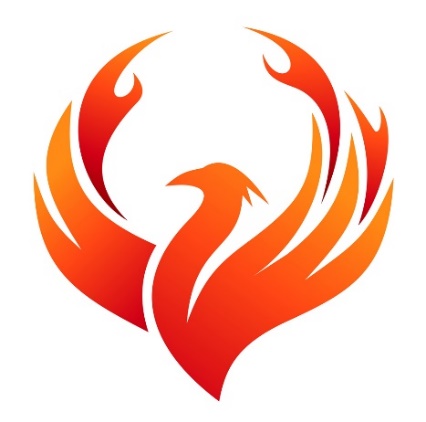 GP PreceptorshipAutumn Programme of EventsPreceptorshipThe Preceptorship scheme offers direct support for Nottinghamshire trainees as they complete GP training and become available to work as independent practitioners. Newly qualified GPs will be offered a range of support according to their needs which will include:access to hosted employment with support, coaching and mentoringportfolio careers advicebrokering of discussions with potential employers (mainly GP practices but ultimately emerging federations/PCNs once guidance released)managed transition into general practice for those requiring sponsorship for Tier 2 visashands on support during the first 12 months of their employment as independent practitionersopportunities for development of enhanced skills that will benefit both these doctors but also community services/pathways with the aim of improving patient careThere will also be free monthly interactive face-to-face educational sessions (with funding to attend) based around four broad themes:Developing confidence in early careerFacilitating peer group supportEnabling self-developmentBuilding towards the futureThe sessions will be practical and interactive with focus on small group discussion led by a team of newly qualified and experienced GPs. We know your time is precious therefore relevance and content have been carefully considered and there is opportunity to suggest future topics and shape your own learning through feedback.Date/Time/VenueTopicDetailsTuesday 20 AugustNBV Enterprise Centre, David Lane, Nottingham, NG6 0JU1.30pm – Light Lunch2-4pm – Session4-4.30pm – 'Safe Space' discussion forum for peer support, advice and signposting.“Goodbye ePortfolio and welcome to a world of Clarity" (Please note other web-based appraisal platforms are available!)Dr Gemma WilkinsonSmall group work and one-to-one advice on getting started with appraisalPractical tips and advice including FAQs Q&A with GPs who are completing their first appraisal and also an experienced appraiserReflecting on the art of reflection!Tuesday 1 OctoberTimings as August Session NBV Enterprise House, Shipstone Business Centre, N Gate, Nottingham, NG7 7FN"Surviving and thriving as a newly qualified GP"Dr Lucy ClaytonTime management within the working day Individual consultationsWellbeing at workTuesday 29 OctoberTimings as August Session NBV Enterprise House, Shipstone Business Centre, N Gate, Nottingham, NG7 7FN"Our take on mistakes"Dr Rachel JanyshiwskyjTips on dealing with complaints and near missesCreating a safe place to discuss challenges in the preceptor year with peersDeveloping confidence in early careerTuesday 26 NovemberTimings as August SessionNBV Enterprise Centre, David Lane, Nottingham, NG6 0JU"Seize the day! Making the most of opportunities both in work and beyond"Dr James WaldronDetails TBC